穀保家商110學年度校園書展活動照片   時間：112/5/8(一)~05/12(五) 8:10-16:00。地點：圖書室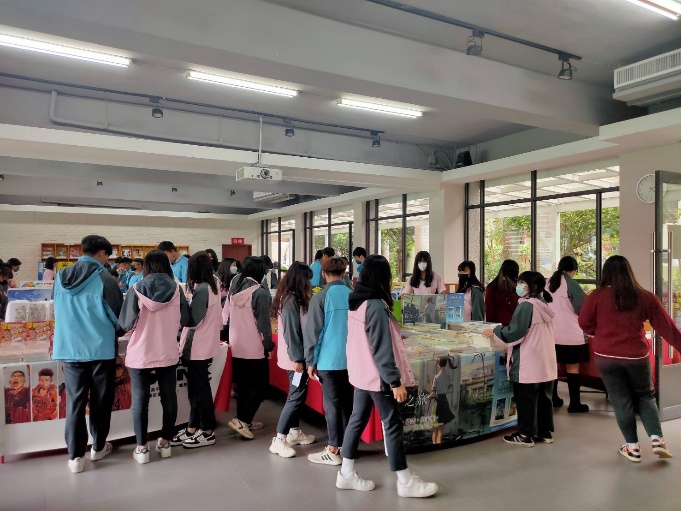 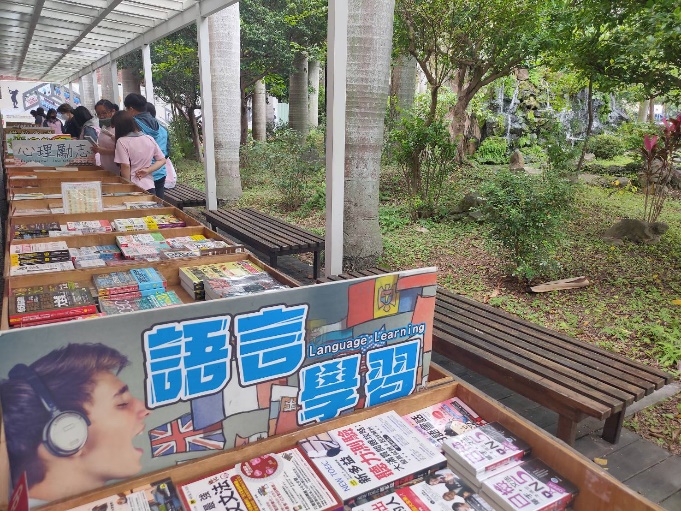 同學參與書展展覽叢書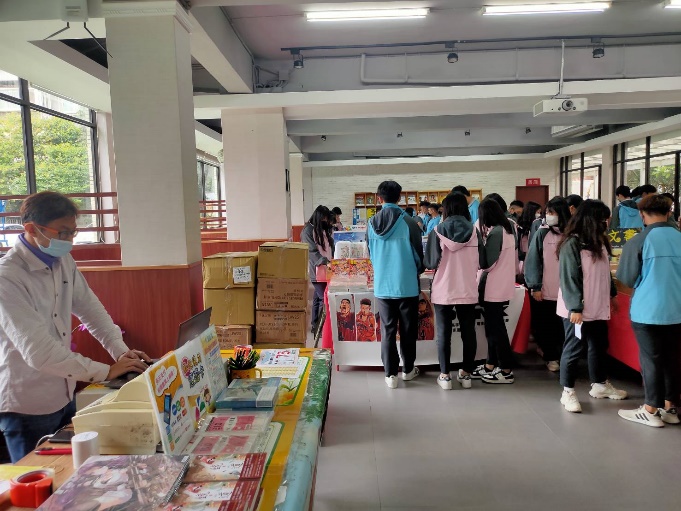 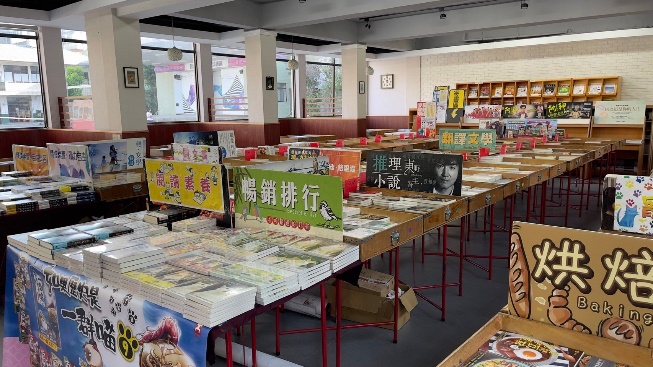 同學參與書展展覽叢書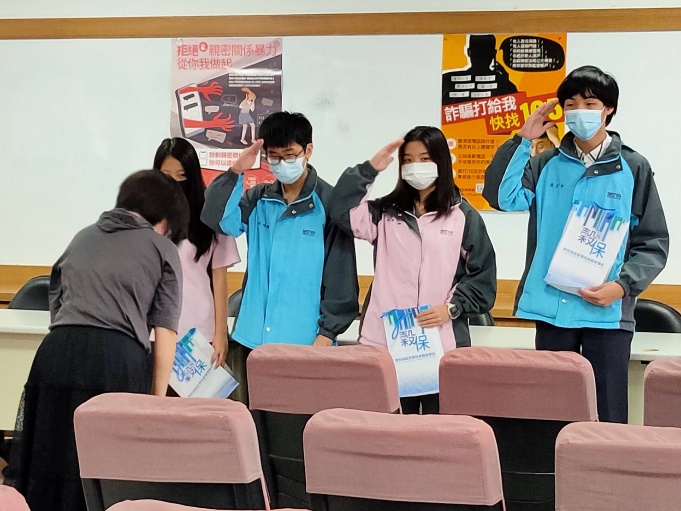 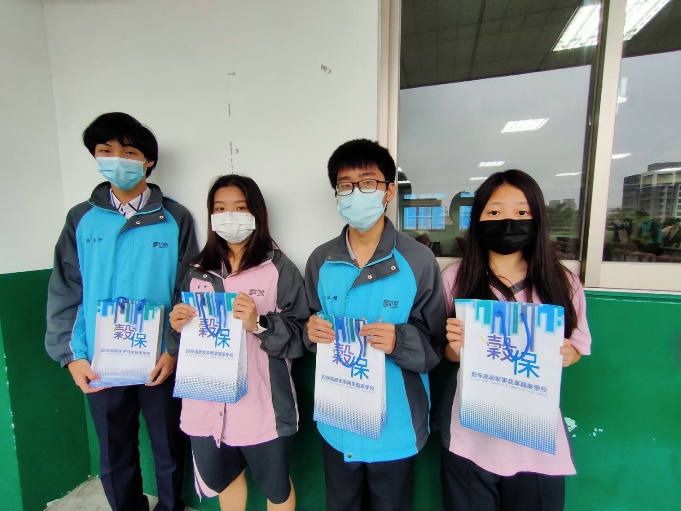 好書推薦頒獎中好書推薦合影